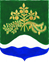 АДМИНИСТРАЦИЯ МУНИЦИПАЛЬНОГО ОБРАЗОВАНИЯМИЧУРИНСКОЕ СЕЛЬСКОЕ ПОСЕЛЕНИЕМУНИЦИПАЛЬНОГО ОБРАЗОВАНИЯПРИОЗЕРСКИЙ МУНИЦИПАЛЬНЫЙ РАЙОН ЛЕНИНГРАДСКОЙ ОБЛАСТИП О С Т А Н О В Л Е Н И Еот 25 марта 2024 г.                                                                                                                 № 39О комиссии по предупреждению и ликвидации чрезвычайных ситуаций и обеспечению пожарной безопасности МО Мичуринское сельское поселениеВ соответствии с постановлением Правительства Российской Федерации от 30 декабря 2003 г. № 794 «О единой государственной системе предупреждения и ликвидации чрезвычайных ситуаций», в целях совершенствования координации деятельности муниципального звена территориальной подсистемы единой государственной системы предупреждения и ликвидации чрезвычайных ситуаций Ленинградской области в выполнении мероприятий по снижению риска, смягчению и ликвидации последствий чрезвычайных ситуаций, работы по реализации государственной политики в области пожарной безопасности на территории муниципального образования Мичуринское сельское поселение, администрация муниципального образования Мичуринское сельское поселение муниципального образования Приозерский муниципальный район Ленинградской области ПОСТАНОВЛЯЕТ:1. Утвердить:1.1. Персональный состав комиссии по предупреждению и ликвидации чрезвычайных ситуаций и обеспечению пожарной безопасности и персональный состав оперативной группы по предупреждению и ликвидации чрезвычайных ситуаций и обеспечению пожарной безопасности муниципального образования Мичуринское сельское поселение (Приложение 1,2).1.2. Положение о комиссии по предупреждению и ликвидации чрезвычайных ситуаций и обеспечению пожарной безопасности муниципального образования Мичуринское сельское поселение (Приложение 3).2. Комиссии по предупреждению и ликвидации чрезвычайных ситуаций и обеспечению пожарной безопасности муниципального образования Мичуринское сельское поселение в своей работе руководствоваться существующими нормативно-правовыми документами и Положением о комиссии по предупреждению и ликвидации чрезвычайных ситуаций и обеспечению пожарной безопасности.3. Комиссии по предупреждению и ликвидации чрезвычайных ситуаций и обеспечению пожарной безопасности муниципального образования Мичуринское сельское поселение предоставляется право принимать в пределах своей компетенции решения по защите населения и территории поселения от чрезвычайных ситуаций природного и техногенного характера, обеспечению пожарной безопасности, обязательные для выполнения всеми руководителями объектов экономики, организаций и учреждений независимо от ведомственной принадлежности и формы собственности.4. Постановление главы администрации муниципального образования Мичуринское сельское поселение № 26 от 18.02.2019 года «Об утверждении положения о комиссии и о создании комиссии по предупреждению и ликвидации чрезвычайных ситуаций и обеспечению пожарной безопасности МО Мичуринское сельское поселение» считать утратившим силу.5. Опубликовать данное постановление в средствах массовой информации: Ленинградском областном информационном агентстве (далее «Леноблинформ») http://www.lenoblinform.ru и на сайте администрации муниципального образования Мичуринское сельское поселение http://мичуринское-сп.рф/6. Постановление вступает в законную силу после его официального опубликования.7. Контроль за исполнением настоящего постановления оставляю за собой.И.о. главы администрации 							А.С. СапрыгинаИсп. Викулова Ю.В.Тел. 8-81379-67-182Разослано: 1-дело, 1-прокуратура, 1-ЛЕНОБЛИНФОРМ, 1-СайтС приложениями можно ознакомиться на сайте администрации МО Мичуринское сельское поселение http://мичуринское-сп.рф/